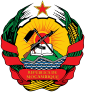 REPÚBLICA DE MOÇAMBIQUECONSELHO NACIONAL DE AVALIAÇÃO DA QUALIDADE DO ENSINO SUPERIOR (CNAQ)EDITALAVALIAÇÃO EXTERNA DE CURSOS E/OU PROGRAMAS, 2018O Conselho Nacional de Avaliação da Qualidade do Ensino Superior (CNAQ) é  órgão implementador e supervisor do Sistema Nacional de Avaliação, Acreditação e Garantia de Qualidade do Ensino Superior (SINAQES), criado pelo Decreto n.º 63/2007, de 31 de Dezembro, que integra funções específicas, deliberativas e reguladoras, em matéria de avaliação e acreditação de cursos e/ou programas das Instituições do Ensino Superior (IES) no país. Assim, no prosseguimento da sua missão, o CNAQ irá realizar neste ano, em duas vagas, a Avalição externa de Cursos e/ou Programas de Ensino Superior nas áreas de Engenharias, Ciências de Saúde, Gestão e Educação, antecedida da recepção dos relatórios de auto-avaliação conforme indicado a seguir:1ª VagaRecepção dos relatórios de Auto-Avaliação – 1 a 31 de Maio de 2018Avaliação Externa – 1 de Junho a 30 de Julho de 20182ª VagaRecepção dos relatórios de Auto-Avaliação – 1 a 31 de Agosto de 2018Avaliação Externa – 1 de Setembro a 31 de Outubro de 2018NB: Esta é a última chamada para as 4 áreas em avaliação. Os cursos não avaliados das referidas áreas, serão considerados NÃO ACREDITADOS. O requesito para que o curso seja submetido à avaliação é ter graduados.Nesta conformidade, o CNAQ convida as Instituições do Ensino Superior (IES) a submeterem os seus relatórios respeitando o calendário.Maputo, Janeiro de 2018A PRESIDENTEIlegível